Omega Psi Phi Fraternity, Inc.Tau Iota ChapterP.O. Box, 1211Hartford, CT 06143tauiota1946qpsiphi@gmail.comtauiotaques.org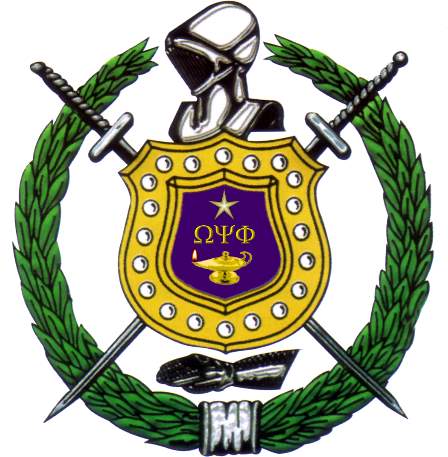 Tau Iota Chapter Executive CommitteeBasileus:Joseph Santana Vice Basileus:Reginald HarwellKeeper of Records & Seals:Neville WilliamsKeeper of Finance:Bernard Lawrence Chaplain:Jamal ChambersImmediate Past Basileus:Bobby Gibson 